                         Dirección: Josefa Ortiz de Domínguez No. 74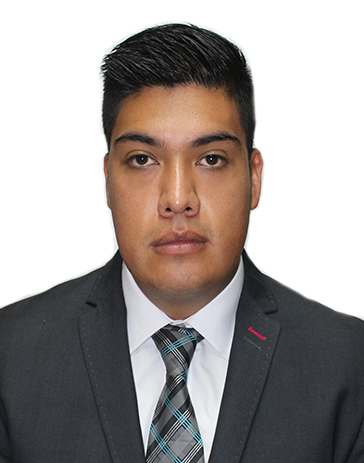                                                      Estipac, Mpio. De Villa Corona,  Jal.                                                       Teléfono Casa:  377 774 07 71                                                                  Teléfono Celular: 375 113 3426                                                    Correo electrónico: jesus.valle.virgen@hotmail.comJesus Alejandro Valle Virgen ______________________________________INTERÉS PROFESIONALAplicar los conocimientos adquiridos en el campo laboral así como sugerir  innovaciones, en beneficio de la institución o empresa que decida darme la oportunidad de participar en su equipo de trabajo, con la finalidad de contribuir al logro de metas y objetivos de la misma.Obtener experiencia en el manejo de las actividades asignadas para el desarrollo profesional.PREPARACIÓN ACADÉMICAPreparatoria Mod. Villa Corona Periodo: 2009 - 2012    Carrera: Bachillerato General Por Competencias 		              EGRESADOUNIVERSIDAD DE GUADALAJARAPeriodo: 2012 -  2018Carrera: Licenciatura En Derecho (Abogado)                        EGRESADOEXPERIENCIA LABORAL1.-	Empresa:	Purificadora Virmount y copropietarios.  	Puesto:	Empleado General. 	Funciones:	Encargado del Area de Producción, Mantenimiento, Limpieza, Administración, y operario de la maquinaria industrial, del suministro de materiales indispensables de la empresa, manejo y deposito de efectivo y cheques.  	Duración: 	10 De Septiembre de 2012 - Actualidad (medio tiempo)2.-	Institución:	Fiscalía General Del Estado De Jalisco 	Puesto:    Meritorio en Area de Control de Procesos y Audiencias 	Funciones: Elaboración semanal de estadísticas con base a información proporcionada por los juzgados de primera instancia en materia penal así como los especializados en menores (total de: sentencias dictadas, declinadas por incompetencia, sobreseimiento, etc), organización y realización de búsquedas de mandamientos judiciales ordenadas por alguna autoridad, y actividades varias.	Duración: 	6 de marzo del 2016 - 16 de junio del 20163.- 	Institución:	Bufete Jurídico De La Universidad De Guadalajara 	Puesto:	Liberación de Servicio social y practicas profesionales  	Funciones: Brindar asesoría jurídica a los usuarios en materia civil, familiar, administrativa y mercantil (juicios mercantiles ejecutivos, ejercitando acción cambiaria directa para el cobro de pagares), elaboración de escritos iniciales de demanda, así como contestaciones a demandas, gestión en ciudad judicial estatal para la presentación de demandas, analizar expedientes en juzgados así como solicitar fechas para llevar a cabo diligencias.	Duración: 	20 de julio del 2016 - 14 de mayo del 20174.- 	Institución:	JV, corporativo juridico y contable 	Puesto:	Auxiliar juridico.  	Funciones: Elaboración de escritos iniciales de demanda, contestaciones de demanda, así como promociones posteriores, gestión en los juzgados correspondientes relativa a revisar y dar continuidad a los juicios esto es (solicitando fechas para emplazamientos, desahogo de audiencias de pruebas y alegatos, conciliatorias, gestión para girar oficios a diversas autoridades y funciones, gestión extrajudicial para cobro de títulos de crédito, etc) desenvolviéndome en las materias familiar, civil, mercantil y administrativa. 	Duración: 	15 de junio del 2017 - 30 abril del 2019.5.-      Institución:	ICEM, corporativo juridico y contable 	Puesto:	Abogado postulante.  	Funciones: Elaboración de todo tipo de escritos jurídicos, gestión en los juzgados relativa a revisar y dar continuidad a los juicios esto es (solicitando fechas para emplazamientos, desahogo de audiencias de pruebas y alegatos, conciliatorias, gestión para girar oficios a diversas autoridades y funciones, gestión extrajudicial para cobro de títulos de crédito, etc) desenvolviéndome en las materias familiar, civil, mercantil y administrativa. 	Duración: 	5 de mayo del 2019 - 30 de septiembre del 2021.6.-     Institución:	Ayuntamiento constitucional de Villa Corona, 	Puesto:    Director de Desarrollo social y económico.	Funciones: Las asi marcadas por las leyes y reglamentos.	Duración: 	1 de octubre del 2021 - ActualidadCURSOSCurso - seminario de investigación jurídica. 2015 Capacitación de los servidores públicos municipales de la región lagunas en procuraduría social, integración y funciones del ayuntamiento, cómo construir buenos gobiernos municipales y responsabilidades de agendas de sindicatura y regidores. Curso funciones y responsabilidades de funcionarios municipales. Curso información pública municipal, protección de datos personales y programas públicos.Curso Ley de ingresos, presupuesto de egresos y cuenta pública.Capacitación de catastros municipales y tablas de valores catastrales para 2023, ley de ingresos, presupuesto de egresos y cuenta pública, protocolo cero para prevenir, atender, sancionar y erradicar los casos de acoso y hostigamiento sexual en la administración pública del estado de jalisco, programas públicos de la coordinación general estratégica de gestión del territorio.Curso de formación sobre personas en contexto de movilidad humana para enlaces municipales de la dirección de atención a personas migrantes y para otras personas servidoras publicas del estado de jalisco.Capacitación de manual de servidores públicos municipales, agenda digital estatal, comisiones edilicias, reglamentos municipales, la gaceta como órgano oficial de publicaciones del ayuntamiento, transparencia y protección de datos personales, consejos municipales de participación social y programas públicos del gabinete de desarrollo social.OTROS CONOCIMIENTOSConocimiento pleno de los juzgados del PRIMERO, NOVENO y TRIGESIMO PRIMERO partidos judiciales del estado de Jalisco, así como del tribunal de justicia administrativa del estado.Gestión en registro publico de la propiedad, archivo de instrumentos públicos, así como en los registros civiles del estado y su archivo general.Gestión para la presentación de exhortos en el supremo tribunal de justicia del estado de Jalisco.		Manejo de los sistemas  operativos:Windows Y Mac OS.Microsoft Office (word, excel, power point) en todas sus versiones Apple iWork (pages, keynote, numbers) en su version mas reciente Villa Corona, Jalisco a 27 de Agosto del 2023